В 2022 году, 2 января, в Стрелицком Дворце культуры для взрослых и детей ожил волшебный сказочный мир с удивительными декорациями и любимыми героями русских сказок. Всё это зрители увидели в новогоднем представлении "Как-то раз на Новый год".
После концерта Дед Мороз и Снегурочка со своими помощниками подарили детям сладкие подарки.
Специально для тех, кто пропустил это событие, мы подготовили видео-ролик на страницах Вконтакте и Одноклассниках. На мероприятии присутствовало 115 человек.



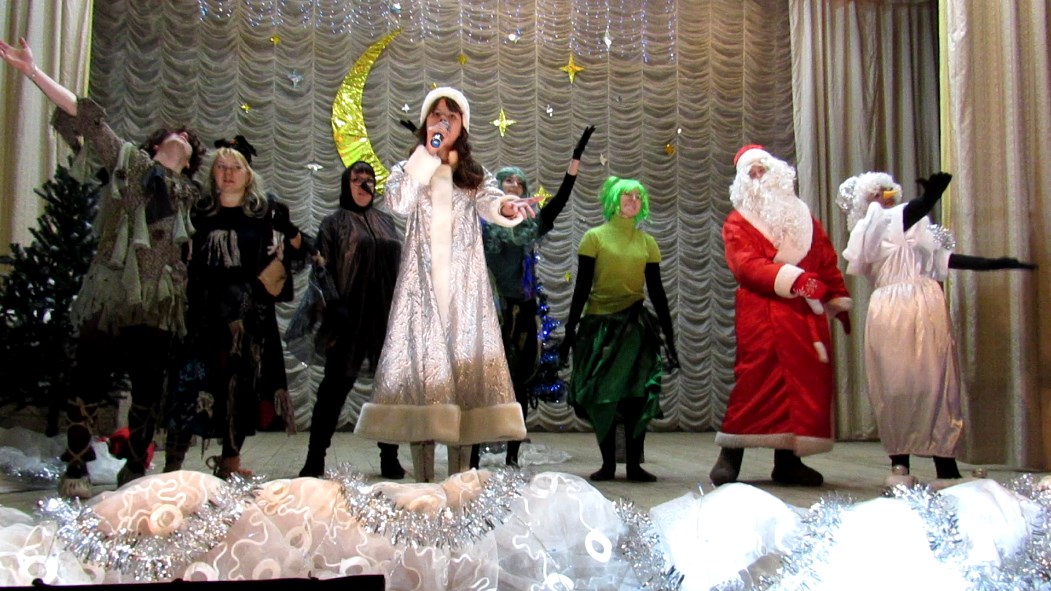 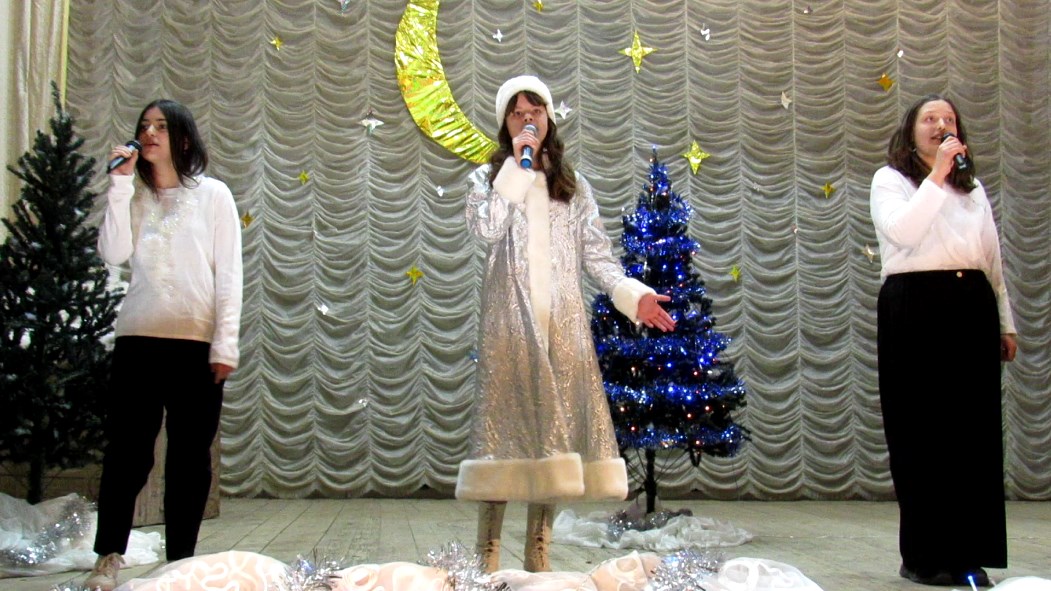 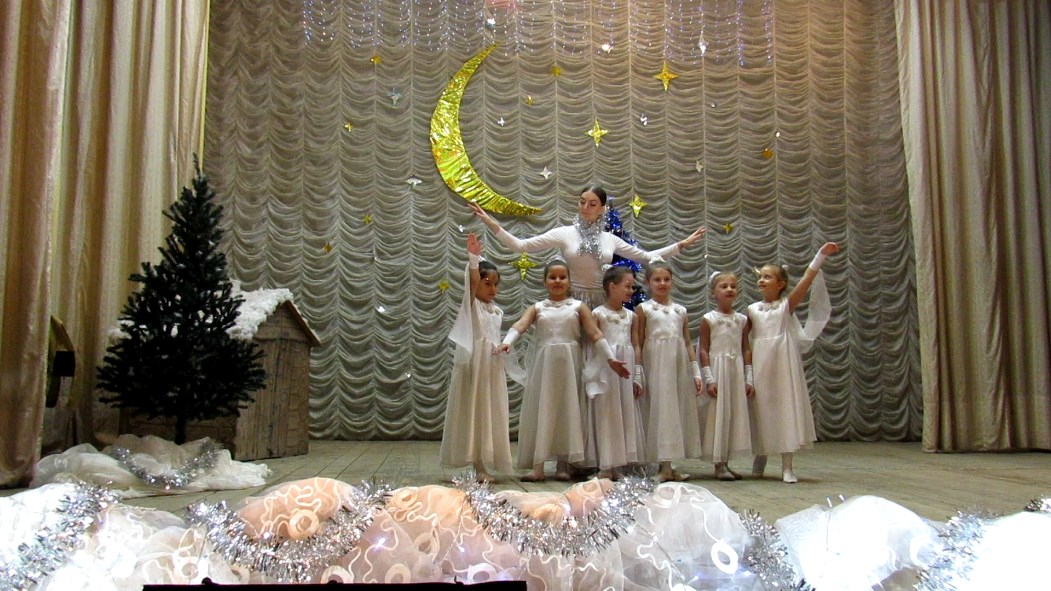 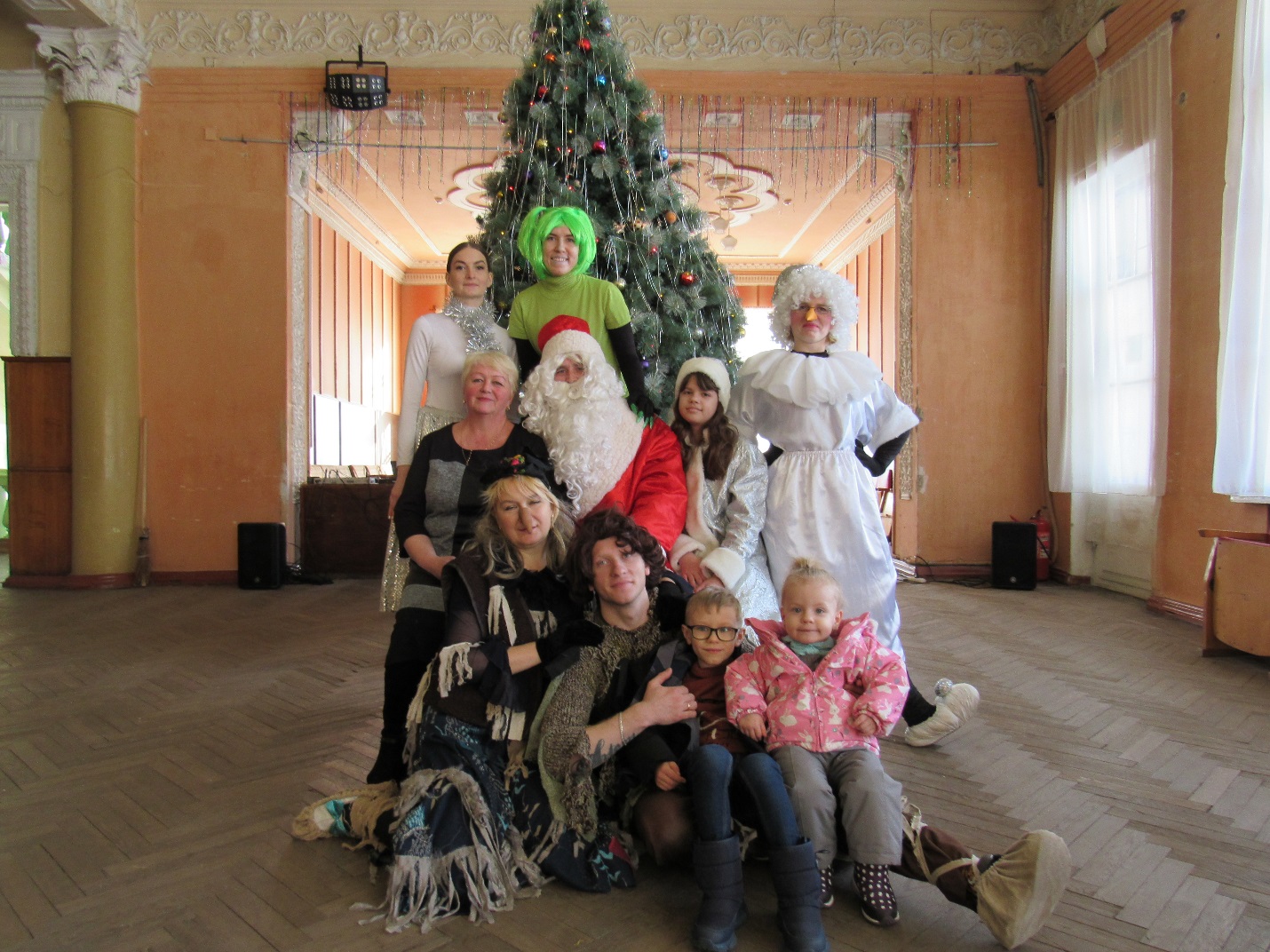 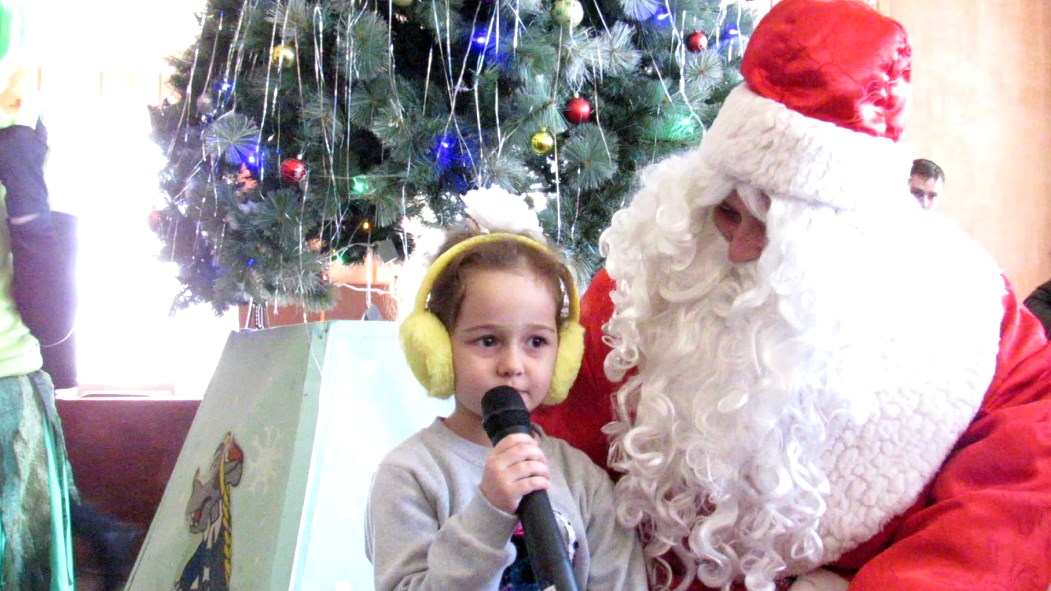 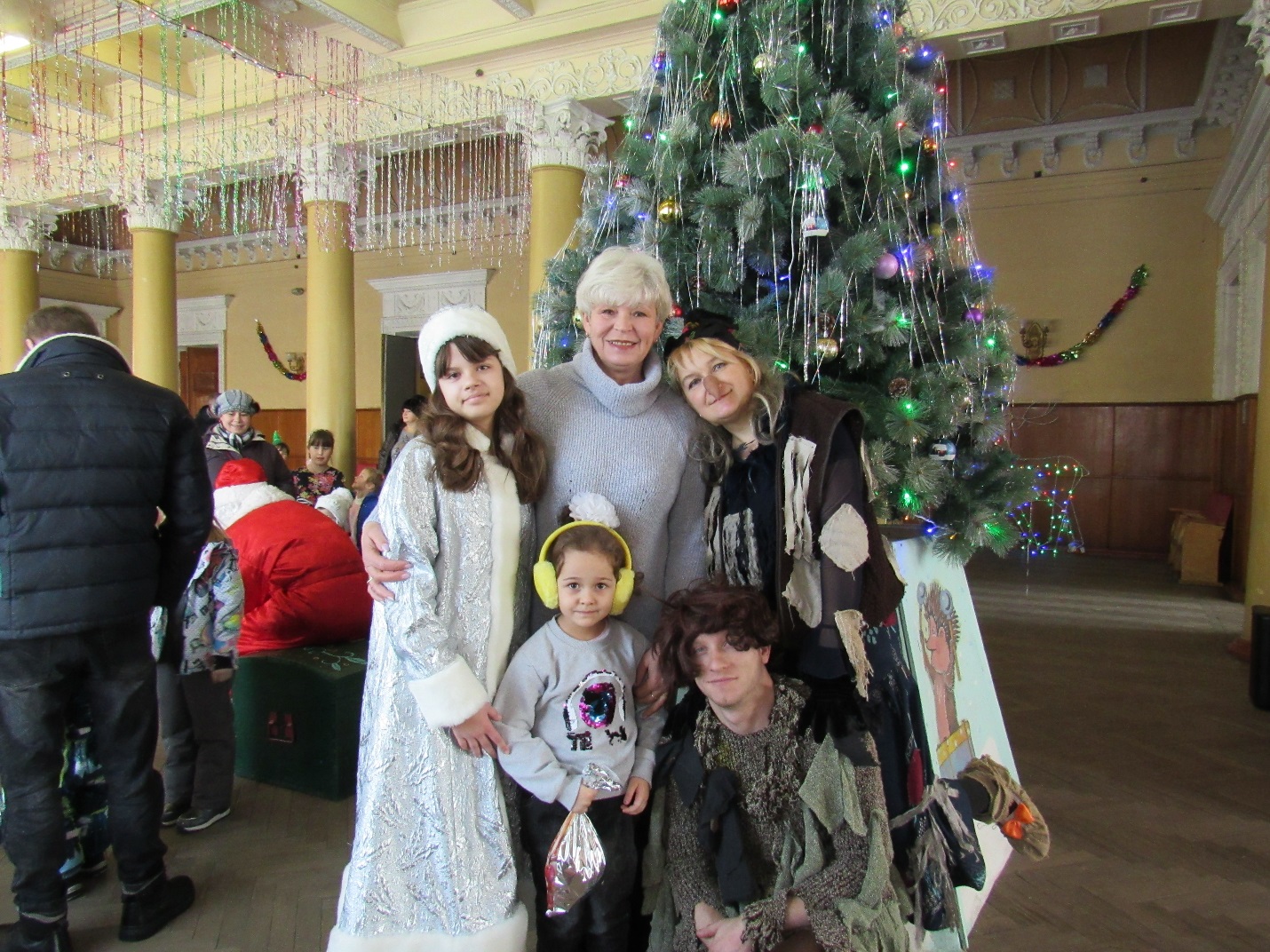 